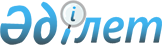 О Султанове Е.Х.Постановление Правительства Республики Казахстан от 10 сентября 2002 года N 991     Правительство Республики Казахстан постановляет:     Назначить Султанова Ерика Хамзиновича Председателем Комитета автомобильных дорог и строительства инфраструктурного комплекса Министерства транспорта и коммуникаций Республики Казахстан, освободив от ранее занимаемой должности.       Премьер-Министр     Республики Казахстан (Специалисты: Склярова И.В.,              Абрамова Т.М.)
					© 2012. РГП на ПХВ «Институт законодательства и правовой информации Республики Казахстан» Министерства юстиции Республики Казахстан
				